Donielle Nolan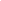 11501 Lakewood Lane, Fairfax Station, 22039| (703) 399-9882 | dnolan6@gmu.eduEDUCATIONCurrent Ph.D. Student in Biosciences 					       2020 – 2026George Mason University, Manassas, VAConcentration in Biocomplexity and Evolutionary BiologyM.S. in Agriculture & Life Sciences, GPA 3.91Virginia Tech, Blacksburg, VA	2016 - 2018Concentration in Plant Science and Pest ManagementB.A. in Biology, GPA 3.6George Mason University, Fairfax, VA	2010 - 2014	HONORS & AWARDSExemplary Community Partner Award	2019Grants for Presidents Park Greenhouse, $53,000 total	2014 – 2017Outstanding Community Partner Award	2017Impact Award, $200	2015 Team Excellence Award, Office of Sustainability	2015Scholarship for the Permaculture Design Certification Course, $400	2012Provost Achievement Award, $750	2011 TEACHING EXPERIENCEGeorge Mason University, School of Integrative Studies, Humanities & Social SciencesAdjunct Faculty       INTS 370 –Sustainable Food Systems (6 credits)	Fall 2020       INTS 210 – Sustainable World (4 credits)	Spring 2020       INTS 292 – Leadership in Sustainability (1 credit)	Fall 2019       INTS 210 – Sustainable World (4 credits)	Spring & Fall 2019 Supervisor – 3,800+ volunteers, 80+ interns	2014 - CurrentTeach and lead volunteers, service learners and interns in greenhouse and gardens on campus, plus advising for student assignments and group grant projects for courses in:MGMT 495 – Social Entrepreneurship with Rashed HasanEVPP 494 – Internship for Environmental Science & Policy INTS 210 – Sustainable World with Andrew Wingfield, Sharon Spradling, et al.EVPP 480 – Sustainability in Action with Dann SklarewINTS 392 – Leadership in Sustainability with Andrew WingfieldINTS 490 – Internship for Environmental & Sustainability StudiesNUTR 630 – Global Nutrition with Patricia WinterINTS 370 – Urban Agriculture with Kerri LeChariteCOMM 433 – Environmental Communication with Kathy RowanAVT 385 – EcoArt with Mark CooleyGuest Lecturer – Topics on Sustainable Food Systems	2017 - CurrentI have been invited to do hour-long lectures and collaborations for several courses. Topics include organic growing methods, explanation of GMO’s and transgenic crops, and the environmental impacts of agriculture.EVPP 336 – Human Dimensions of the Environment with Susan CrateINTS 410 – Conservation Biology with Elizabeth FreemanGGS 307/507 – Sustainable Development with Maction KomwaTOUR 340 – Sustainable Tourism with Sue SlocumECD 516 – Science & Math for Early Childhood Education with Carley Fisher-MalteseCOMM 433 – Environmental Communication with Kathy Rowan		RELATED EXPERIENCEGeorge Mason University, Office of SustainabilitySustainability Program Manager	2016 - Current$53,000 total grant funds to design and install the Presidents Park Greenhouse hydroponics system and successful educational program.$33,000 annual revenue from year round sales of leafy greens, tomatoes and herbs.Manage 3 part-time staff, 28 interns and 1,000 volunteers each year, all operations, purchasing, troubleshooting, & pest management at the greenhouse and 2 gardens.Provide tours, lectures, research opportunities, project consulting, event coordination and assignment collaborations with many students, faculty and departments.Environmental Specialist	2015 -2016Promoted after successfully starting the hydroponic greenhouse program.Greenhouse Coordinator	2014 -2015Developed the hydroponic greenhouse program.Assistant Coordinator, Permaculture Design Certification Course	 2013-2014Raised $1500 for student scholarships. Excelled at marketing, outreach and event logistics for 40 attendees at a weeklong workshop.PUBLICATIONS AND PRESENTATIONSFeatured in Article:Honey bees and their honey could be a big help in solving police cases	     2022https://phys.org/news/2022-01-honey-bees-big-police-cases.html Program Featured in Article:Greenhouse and Gardens program thriving despite COVID-19		      2021https://www2.gmu.edu/news/2021-02/greenhouse-and-gardens-program-thriving-despite-covid-19 Speaking at Virtual Seminar Series: Sustainable Agriculture Research 	      2020on Mason’s Campus			Department of Environmental Science and Policy, GMUhttps://science.gmu.edu/media/seminar-series-flyer-donielle-nolan-11132020 Published Abstract as Mentor: Evaluating the Yield of Helianthus      	      2019 annuus Microgreens When Treated with Sodium Hypochlorite and Other Factors  2019 Aspiring Scientists’ Summer Internship Programhttps://journals.gmu.edu/index.php/jssr/article/view/2665 Published Master's Thesis: Effects of Seed Density and Other Factors    	      2019on the Yield of Microgreens Grown Hydroponically on BurlapDonielle Nolan, Virginia Techhttps://vtechworks.lib.vt.edu/handle/10919/86642 Featured in Article:	Seeds of Change, Cultivating the Next Crop of Food        2019Systems Leaders				4VA, GMU 									     https://4va.gmu.edu/grants/seeds-of-change-cultivating-the-next-crop-of-food-systems-leaders/Presentation: Greenhouse to Cafeteria 					       2018Virginia Urban Agriculture Summit 					      	Presentation: Growing food sustainably 					       2017TedX Tysons Salon at WeWork – Theme: Concrete Jungle https://youtu.be/qucA_V_vX34 	Presentation: Sustainable Urban Food Production	 		        2017Virginia Agriculture Summit at GMU Arlington – Breakthroughs and Overcoming Challenges in Urban Agriculture https://vafb.swoogo.com/urbanag2017/91113 	Featured in Magazine: Meet the Mason Nation: Doni Nolan		        2017George Mason University Spirit Magazine https://spirit.gmu.edu/2017/08/meet-the-mason-nation-doni-nolan/ 	Featured in Article: Grow well-being this summer by volunteering at 	      2017Mason’s greenhouse and gardensGeorge Mason University http://wellbeing.gmu.edu/articles/10807 	Featured in Article: Putting her green fingers to work             	2017George Mason University https://www2.gmu.edu/focused-your- future/putting-her-green-fingers-work  Featured in Article: Meet the budding hydroponic farmer feeding	       2017 George Mason University in Fairfax, VirginiaCity Farmer News http://www.cityfarmer.info/2017/03/16/meet-the-budding-hydroponic-farmer-feeding-george-mason-university-in-fairfax-virginia/  	Featured in Article: Volunteering on campus led to discovering her 	2017 passion: farmingGeorge Mason University News https://www2.gmu.edu/news/389766?utm_source=facebook&utm_medium=newsdesk&utm_term=farming_0315&utm_content=buzz_mcclain&utm_campaign=FY17_facebook_031617					Featured in Article: Growing their own: Fundraiser launched to 	       	      2017 expand GMU fresh food productionFairfax Times http://www.hortidaily.com/article/33178/US-(VA)- Biology-graduate-finds-her-calling-in-the-greenhouse 		            Featured in Article: Biology graduate finds her calling in the greenhouse    2016Horti Daily http://www.hortidaily.com/article/33178/US-(VA)-Biology-graduate-finds-her-calling-in-the-greenhouse  ACADEMIC SERVICEAspiring Scientists Summer Internship Program (ASSIP) 	2019-2021Mentor for ~6 interns every summerCollege of Science, GMUEnvirothon Regional II Competition – Judge	2019Virginia’s Soil & Water Conservation District Student Environmental Action Showcase – Host Table every Year	2015-2019NoVA OutsideSTEAM Fair – Host Table every Year	2015-2019Wakefield Forest Elementary REFERENCESDr. Lance Liotta, MD, PhD	Co-Director and Co-Founder of the Center for Applied Proteomics and Molecular Medicine, GMU lliotta@gmu.edu (703) 993-9444Dr. Alessandra Luchini, PhD	Assistant Professor, Applied Proteomics and Molecular Medicine, GMU	aluchini@gmu.edu (703) 993-8945Dr. Andrea Cobb, PhDDirector of Student Research and Internships, College of Science, GMU acobb4@gmu.edu (703) 993-7058Dr. Dann Sklarew, PhDProfessor, Environmental Science & Policy, GMU sklarew@gmu.edu Dr. Holly Scoggins, PhDAssociate Professor, Department of Horticulture, Virginia Tech hollysco@vt.edu (504) 818-2800 